УКРАЇНАНОВОСЕЛИЦЬКА МІСЬКА РАДАЧЕРНІВЕЦЬКОГО РАЙОНУ  ЧЕРНІВЕЦЬКОЇ ОБЛАСТІПроєкт РІШЕННЯ № {num}15/16{num}{name}Про погодження Меморандуму про співпрацю із Новоолександрівською сільською радою {name}             Відповідно до законів України «Про інвестиційну діяльність» та «Про співробітництво територіальних громад», з метою реалізації Проєкту «Спільне коріння як поштовх до сталого розвитку Новоселицької та Новоолександрівської об’єднаних територіальних громад», погодивши з постійними комісіями міської ради, керуючись ст. 26 Закону України «Про місцеве самоврядування в Україні» міська рада вирішила: 1. Погодити  проєкт Меморандуму про співпрацю між  Новоселицької міською радою та Новоолександрівською сільською радою (далі Меморандум), що додається.2. Уповноважити Новоселицького міського голову  Марію НІКОРИЧ підписати від імені Новоселицької міської ради Меморандум, зазначений в п.1 цього рішення.3. Контроль за виконанням рішення доручити комісії з питань регламенту, законності, депутатської діяльності, етики, гласності, свободи совісті та зв’язку із засобами масової інформації.Міський голова                                                                         Марія НІКОРИЧ{avtor} Руслан МАЙДАНСЬКИЙ{avtor}{idavtor}{idavtor}{dopov}Руслан МАЙДАНСЬКИЙ{dopov}{iddopov}{iddopov}{date}21.12.2021{date} року                                     XV сесія VІІІ скликання 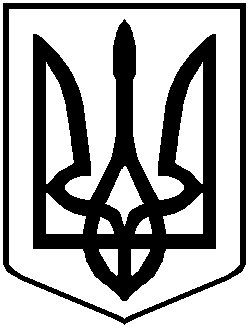 